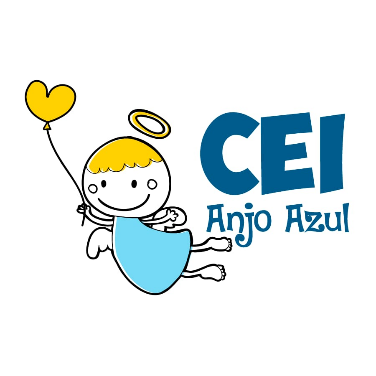 CENTRO DE EDUCAÇÃO INFANTIL ANJO AZULRua 31 de Março/nº 1508Lacerdópolis – SCCEP: 89660 000 Fone: (49) 3552 0279E-mail: ceianjoazullacerdopolis@gmail.comBlog: www.ceianjoazul.blogspot.comProfessora: Maiara Barbosa
Professora auxiliar: Letícia Viganó Resmini
Coordenadora: Marizane Dall’Orsoletta
Turma: PRÉ I
Semana: 28 de setembro a 02 de outubro de 2020.
Carga horária: 15 horas semanais (plataforma/grupo WhatsApp).SUGESTÕES DE EXPERIÊNCIAS DE APRENDIZAGEMObservação: Os pais que quiserem, podem postar em suas redes sociais as crianças realizando as atividades/experiências. São experiências de aprendizagens que poderão ser repetidas durante o período. Aproveite cada momento com seus filhos. “Família e escola: uma parceria de sucesso!”Assistir ao vídeo: A casa sonolenta.Disponível em: https://www.youtube.com/watch?v=b6y2pgqmhgwApós assistir a história desenhe o personagem que mais gostou e escreva o nome dele.Com recorte e colagem procurem gravuras que identifiquem o dia e a noite.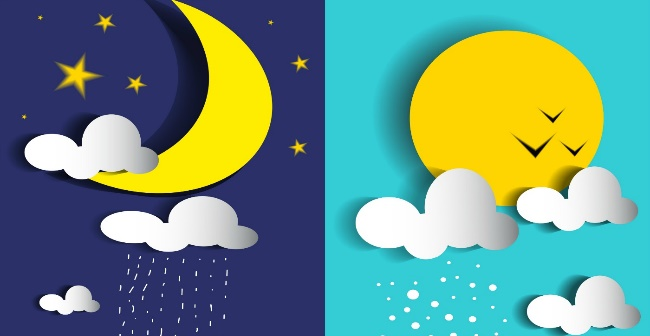 Com meias, crie personagens e invente sua própria história.Use sua imaginação!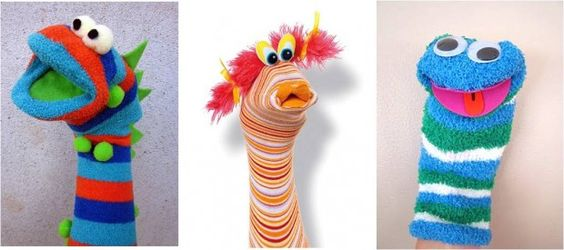 Em uma bandeja com areia, a criança deverá escrever o nome dos personagens que aparecem na história, usando o seu dedinho para escrever na areia disposta, se errar é só apagar com a mão mesmo e tentar novamente. O adulto poderá auxiliar escrevendo as palavras em uma folha. Em seguida, permitir que a criança desenhe livremente tendo como superfície a areia. Exemplo: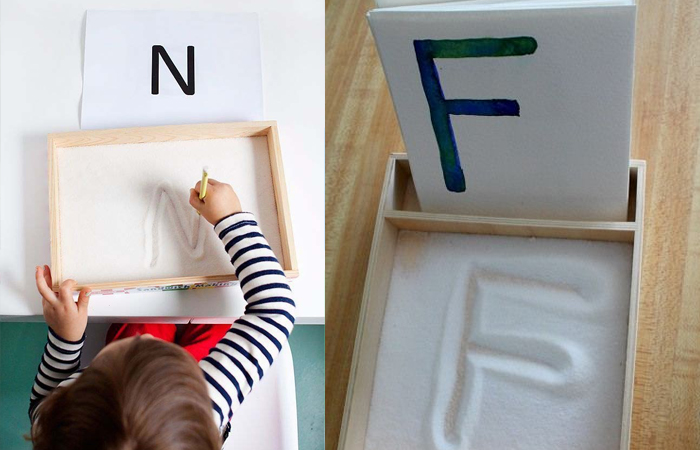 Observação: A areia pode ser substituída por farinha ou arroz.Vamos ouvir as músicas:Quem mora na casinha?Disponível em: https://www.youtube.com/watch?v=yE4a9xJlqAYFui morar numa casinhaDisponível em: https://www.youtube.com/watch?v=GcXh0qop2QsAgora, construa uma casinha com elementos da natureza.